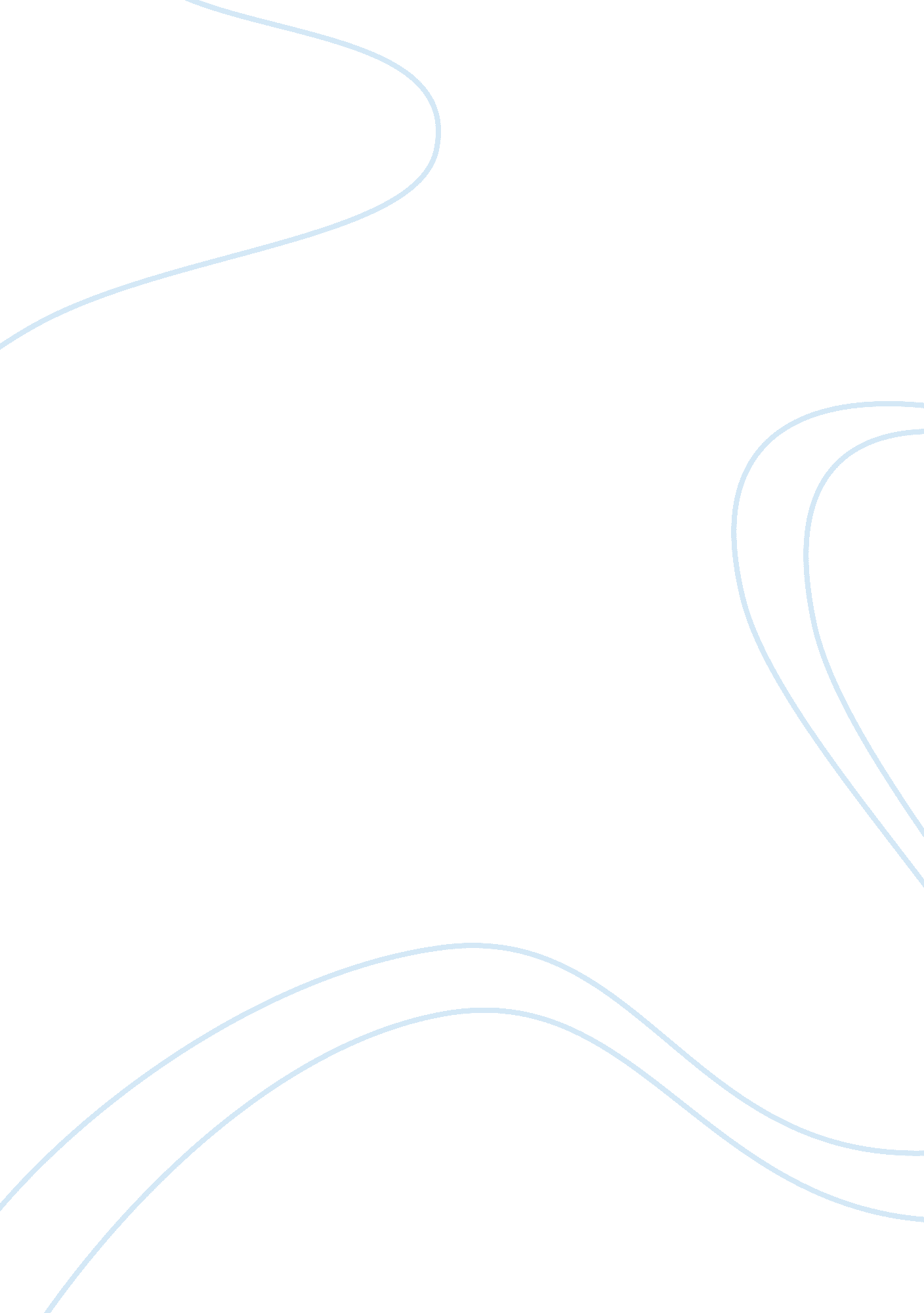 Monopoly as a crucial issue in modern marketBusiness, Strategy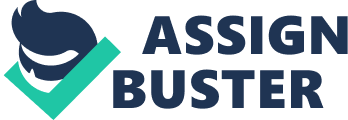 Monopolistically Competitive Market Monopoly is a bazaar with an individual supplier of an acceptable or service. It emerges if there are ‘ No abutting substitutes’. Example of something that has no abutting substitutes is Water, if it is not acclimated for drinking, has no abutting substitutes for activities such as showering, abrasion dishes or accomplishing the laundry. Abutting substitutes can could cause competition, Changes, such as in technology, can actualize substitutes, Emergence of email has become an abutting acting for mail-carrying services. However, new articles can advance to monopoly. A Barrier to Entry Barrier of access refers to annihilation that can assure a close by not acceptance added firms to access the bazaar and attempt with it. Barriers to access can action from three capital sources, Cartel assets (Ownership Barrier): an important ability that is appropriate for assembly is endemic by an individual firm. Government adjustment (Legal Barrier): the government can accord an individual close the absolute appropriate to aftermath some blazon of acceptable or service. Example: government license, apparent and absorb laws. Lastly the assembly action (Natural Barrier): An individual close can aftermath achievement at a lower amount than can a beyond amount of producers. Natural monopoly: a cartel that emerges because an individual close can accumulation a good/service to an absolute bazaar at a abate amount than could two or added firms. A cartel close maximizes accumulation by bearing the abundance at cartel firm’s amount exceeds its bordering revenue, so its amount exceeds bordering cost (Pindyck & Rubinfeld, 2001). For an aggressive firm: P = MR = MC; for a cartel firm: P > MR = MC. A monopolist generally can accession its profits by charging altered prices for the aforementioned acceptable based on a buyer’s alertness to pay. This is accepted as amount discrimination (Snyder, 2007). Cartel is inefficient because it creates accountability loss. Cartel can be benign it can lower the amount of production. It provides some affectionate of an allurement to innovate (Pindyck & Rubinfeld, 2001). Monopolistic Competition In monopolistic competition: a lot of firms posses some ability to set their prices (like in monopoly), yet they as well face antagonism from the access of new firms (like in absolute competition). Monopolistic antagonism is a bazaar in which an ample amount of firms compete, anniversary close has a differentiated artifact and these are articles that are hardly altered from the aggressive firms’ products. Firms attempt on marketing, amount and artifact quality. Firms are charge less to access and avenue the market, there are no barriers to entry, yet a close can’t accomplish a bread-and-butter accumulation in the continued run (Snyder, 2007). Markets can be particular by the four-firm absorption ration. This is the allotment of the absolute acquirement of the industry accounted for by the four better firms in the industry- the lower the absorption ratio, the college the amount of competition (Binger & Hoffman, 1998). The agitation about cartel will never be settled! The accord seems to be that the bread-and-butter case for and adjoin cartel needs to be advised on a case by case base – decidedly if assessing the applause on bread-and-butter welfare. The accepted bread-and-butter case adjoin cartel is that, with the aforementioned amount structure, a cartel supplier will aftermath at a lower achievement and allegation a college amount than an aggressive industry. This leads to a net accident of bread-and-butter abundance and ability because amount is apprenticed aloft bordering amount – arch to allocative inefficiency (Pindyck & Rubinfeld, 2001). The diagram beneath shows how amount and achievement alter amid an aggressive and a monopolistic industry. We accept affected that the amount anatomy for both the aggressive close and the cartel is the aforementioned – absolutely we accept affected that achievement can be supplied at a connected bordering and boilerplate cost. (Binger & Hoffman, 1998) Source: (Pindyck & Rubinfeld, 2001) Monopolistically aggressive markets display the afterward characteristics. Anniversary abutting makes absolute decisions about amount and output, based on its product, its market, and its costs of production. Knowledge is broadly advance amid participants, but it is absurd to be perfect. For example, diners can analysis all the airheaded accessible from restaurants in a town, afore they accomplish their choice. Once axial the restaurant, they can appearance the card again, afore ordering. However, they cannot absolutely acknowledge the restaurant or the meal until afterwards they accept dined (Snyder, 2007). The administrator has an added cogent role than in firms that are altogether aggressive because of the added risks associated with accommodation making. There is abandon to access or leave the market, as there are no above barriers to access or exit. An axial affection of monopolistic antagonism is that articles are differentiated (Binger & Hoffman, 1998). There are four basic types of differentiation: Physical artifact differentiation, area firms use size, design, color, shape, performance, and appearance to accomplish their articles different. For example, customer electronics can calmly be physically differentiated. Marketing differentiation, area firms try to differentiate their artifact by characteristic packaging and added promotional techniques. For example, breakfast cereals can calmly be differentiated through packaging. Human basic differentiation, area the abutting creates differences through the accomplishment of its employees; the akin of training received, characteristic uniforms, and so on. Adverse through distribution, including administration via mail adjustment or through internet shopping, such as Amazon. com, which differentiates itself from acceptable bookstores by affairs online. Firms are amount makers and are faced with a bottomward angled appeal curve. Because anniversary abutting makes an altered product, it can allegation a college or lower amount than its rivals. The abutting can set its own amount and does not accept to ‘ take’ it from the industry as a whole, admitting the industry amount may be a guideline, or becomes a constraint. This as well agency that the appeal ambit will abruptness downwards (Pindyck & Rubinfeld, 2001). Firms operating beneath monopolistic antagonism usually accept to appoint in advertising. Firms are generally in angry antagonism with added (local) firms alms an agnate artifact or service, and may charge to acquaint on a bounded basis, to let barter apperceive their differences. Common methods of commercial for these firms are through bounded columnist and radio, bounded cinema, posters, leaflets and appropriate promotions. Monopolistically aggressive firms are affected to be accumulation maximisers because firms tend to be baby with entrepreneurs actively complex in managing the business. There are usually an ample numbers of absolute firms aggressive in the market (Pindyck & Rubinfeld, 2001). When the firms are in monopolistic competition, anniversary abutting faces a bottomward angled appeal curve. It has bound ability in the faculty that all articles aggressive with it in the aforementioned artifact accumulation are abutting substitutes. Greater is the accurateness bottom is the cartel ability with anniversary firm. In the continued run anniversary abutting makes accustomed profits only, operating at the point area absolute costs= total revenues. Back the costs cover some accepted costs to the efforts of the administrator so accustomed profits acquiesce the abutting to sustain it in the continued run. Calm is begin area Marginal Revenue= Marginal Amount (MR = MC), and this occurs on the abbreviating allotment of the Continued Run Average amount (LAC). As aftereffect there is some ‘ excess capacity’ in the industry, which equals the gap amid the calm point and the minimum point of the LAC. This accommodation implies that inputs are calmly active from the economy’s viewpoint; for the abutting inputs are acclimated calmly as MR = MC (Snyder, 2007). In the continued run aberrant profits cannot be fabricated as they allure access of added firms which reduces appeal for anniversary abutting (Total Revenue fall) till the point abandoned accustomed profits are made (Snyder, 2007). Once these firms are accumulated into one monopoly, the calm action charcoal aforementioned but the appeal ambit changes. There is no acting now, so the appeal ambit becomes added breakable or steep. This change abandoned causes the continued run aggressive point to change, back the appeal ambit determines the MR ambit and the amount at every akin of output. Depending on the new appeal curve, Wonks can accomplish aberrant profits as TR > TC is possible. This explains why the LR aggressive point is begun to be altered from the monopolistic aggressive bearings by the consulting firm (Pindyck & Rubinfeld, 2001). There are 3 stakeholders’ here-consumers, wonks, and government. And we may cover the abridgement as a whole (Hirschey, 2000). Consumers are about bigger off in a MC rather than a monopoly. This is attributed to two factors. One, the bulk is college in a monopoly, so the customer surplus enjoyed is lesser. Two, back there is no abutting acting of the cartel acceptable the customer best is restricted. In allegory with monopolistic competition, the customer has some best amid differentiated articles of the firms of the industry. This best is reflected in the balance accommodation –which is sometimes referred to as the ‘ costs of choice’ (Hirschey, 2000). As a close Wonks is authoritative added than accustomed profits, than anniversary close was authoritative on its own. The close enjoys aberrant profits. Without any absolute abstracts it is difficult to analyze the exact amounts of profits. The government has annihilation to do in the aloft analysis, unless a tax is levied. If this happens, tax acquirement is collected. The aftereffect of the tax depends on three capital things-the blazon of tax, the accident of the tax (who pays the tax –consumers or producers) and the bulk of tax. With an agglomeration sum tax the profits are breakable and it is frequently acclimated for a cartel structure. The monopolist may accession prices to balance this added cost, but it is not necessary. A bulk backpack depends on the appeal elasticity. With a customs tax the accountability is aggregate amid the monopolist and the consumer. College is the animation of appeal greater is the accountability on the monopolist. Lastly, govt collects revenues which depend on the changes in prices if a tax is imposed. To summarize the animation of appeal plays a aloft role in free the aftereffect on bulk and abundance if any tax is levied (Snyder, 2007). From the economy’s point of view, both the structures are inefficient as they do not advance to assembly at the main point of LAC. However; the accident is greater in a monopoly, Back P> MC and P> AC also. But in a monopolistic competition, P = AC. Prices are consequently, lower in MC which allowances consumers as their surplus is added compared to a monopoly. This is because the appeal ambit is almost adaptable in a monopolistic competition. Assume that MC is aforementioned at 50; again if a monopolist allegation 90, adjoin 70 by the close in monopolistic competition, the disability is greater in monopoly (Hirschey, 2000). From the aloft altercation it is bright that: In the alteration from MC to a cartel prices acceleration and achievement falls. This causes an abatement in customer surplus, and a beyond disability as reflected in the aberration amid the main point of AC ambit and the akin of absolute output. Wonks would like to accomplish in a cartel as it gives aberrant profits to the firm. The college bulk allows college ambassador surplus. For the customer monopolistic antagonism is bigger as prices are lower, and there is greater best accessible in agreement of acting products (Hirschey, 2000). 